DAISY Pipeline　(パイプライン)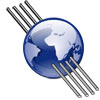 DAISY Pipelineは、DAISYを含む様々なファイルの相互変換ができるソフトです。DAISYコンソーシアムが開発を行う、無償でオープンソースのソフトです。ダウンロードは下記リンクからできます。ATDOウェブサイト（日本語）http://www.normanet.ne.jp/~atdo/tool.html#PipelineDAISYコンソーシアムェブサイト（英語（自動翻訳あり））http://www.daisy.org/pipeline/downloadPipelineには様々な機能がありますが、その中から２つ紹介します。１．DAISY３からDAISY2.02への変換２．文字コードUTF-8からShift_JISへの変換１．DAISY3からDAISY2.02への変換[ File ] メニューの[ New ] の[ Pipeline job ]を開きます。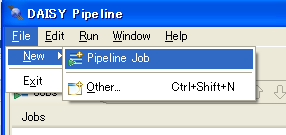 [ Create and Distribute > DAISY Book > DAISY3 to DAISY2.02 [BETA] ]を選択して、[ Next ]をクリックします。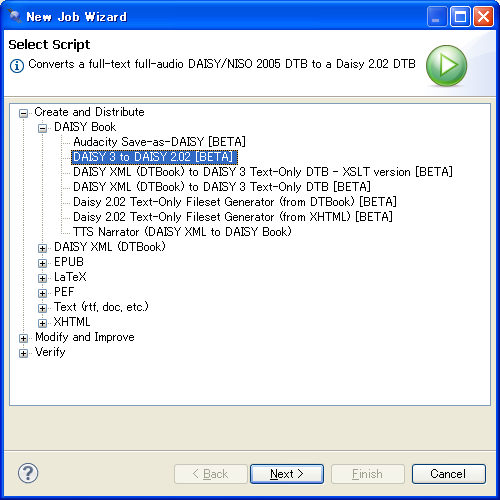 Input OPF : [ Browse ]ボタンを押します。変換するDAISY３図書のフォルダ内の[ .opf  ]ファイルを選択します。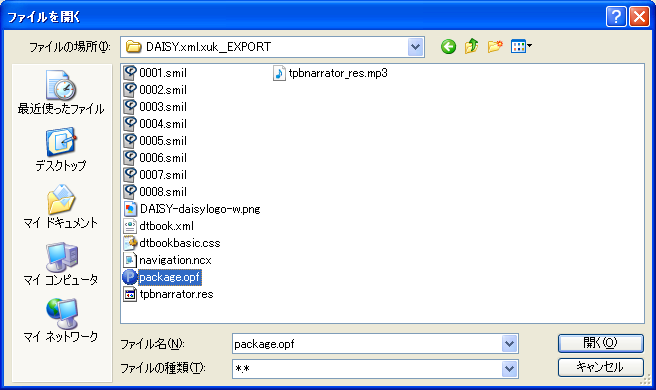 Output Directory：[ Browse ] ボタンを押します。PC内にフォルダを新規作成し、変換後のDAISY2.02図書を保存するフォルダをつくります。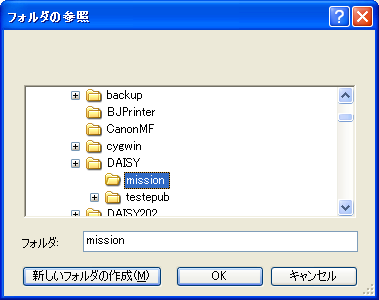 [ Finish ] ボタンを押します。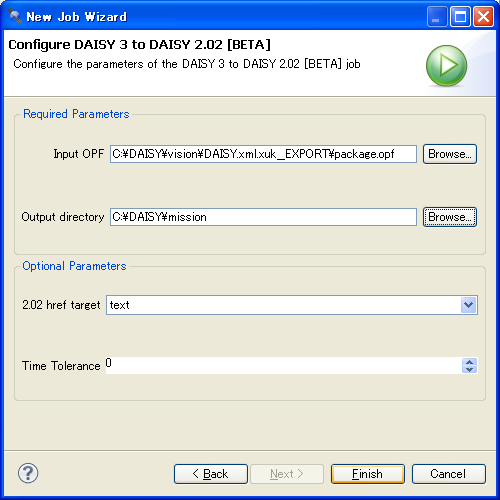 DAISY3 to DAISY2.02 [BETA]を選択して、[ Run ] メニューの[ Run ]で変換開始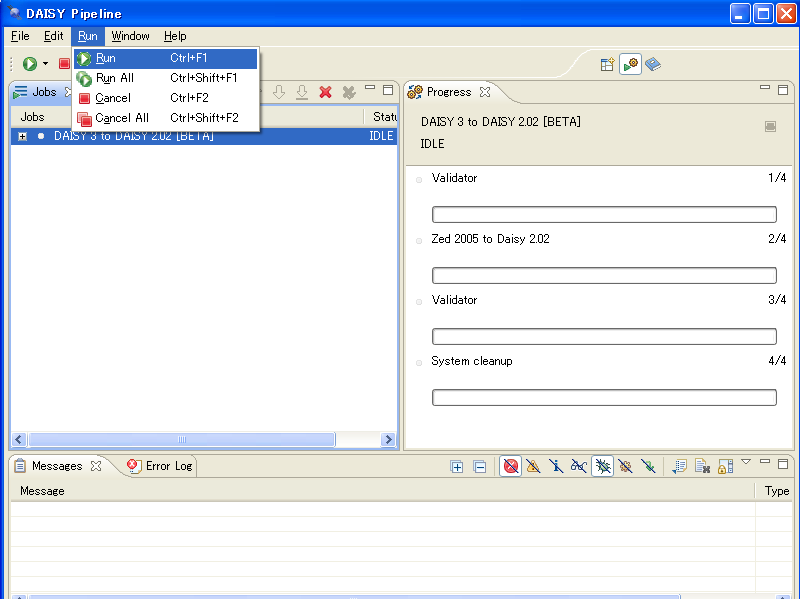 Messagesに「Validating a DAISY 2.02DTB」の後、「NO errors or warnings reported Congratulations!」と出たら、DAISY2.02ファイルへの変換完了です。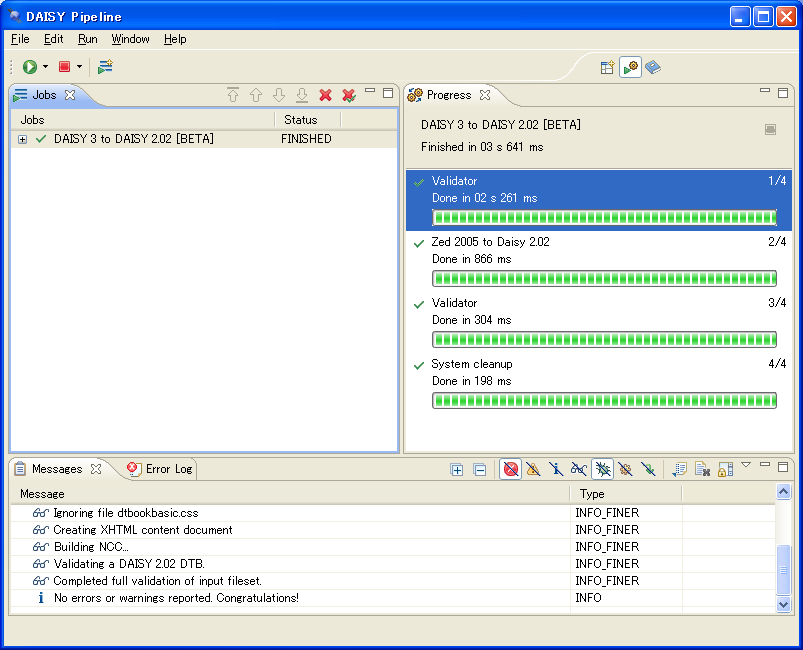 ２．文字コードUTF-8からShift_jisへの変換[ File > new > Pipeline job ] を開きます。[ Modify and Improve > Multi-Format > Character Set Switcher ]　を選択し、[ Next ]ボタンを押します。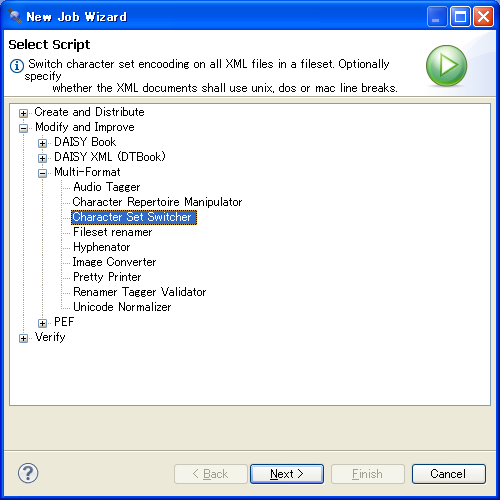 Input file : [ Browse ]ボタンを押します。＊ファイルの種類のプルダウンを「*.*」に設定します。*.xmlになっているとncc.htmlファイルは見えません。文字コードを変換したいDAISY図書のフォルダ内の[ ncc.html ]ファイルを選択します。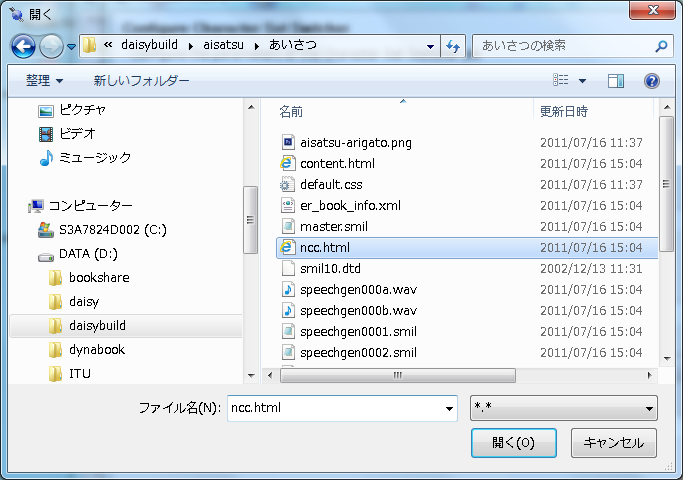 Output Directory：[ Browse ] ボタンを押します。PC内にフォルダを新規作成し、変換後のDAISY図書を保存するフォルダをつくります。Output encoding：UTF-8からShift_JISへの変換を行うので、[ Shift_JIS]と入力します。[ Finish ]を選択します。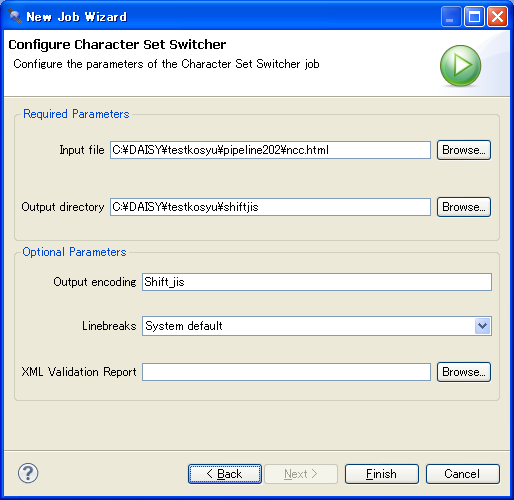 メイン画面で、[Character Set Switcher]作業を選択して、[ Run ] メニューの[ Run ]で変換開始します。Congratulations！と出たら変換完了です。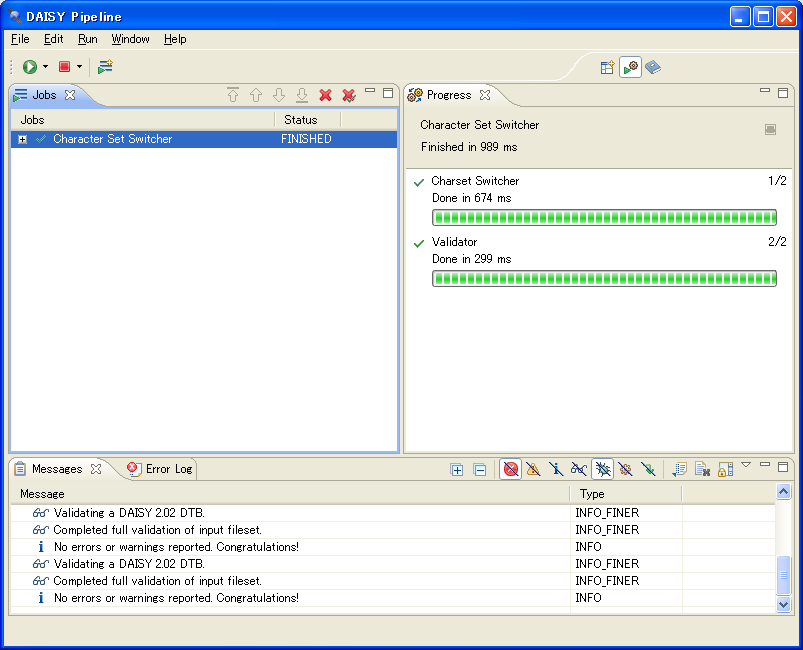 (c) ATDO 2013